Escola Municipal de Educação Básica Alfredo Gomes. Catanduvas, 2020.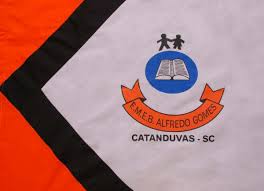 Diretora: Ivania Nora  Assessora Técnica Pedagógica: Simone CarlAssessora Técnica Administrativa: Tania Nunes  Professor: Celso Luiz Alberti Jr. Turma: 5º ano vespertino Matéria: MatemáticaOrientações importantes: os textos e atividades deverão, todos, serem copiados no caderno da respectiva matéria. Respeitando as mesmas regras da sala de aula quanto a cópia a lápis ou caneta. Fazer a data em que copiar a atividade.  Atividades Numa corrida de Fórmula 1, deve ser dado um total de 72 voltas. Felipe Massa, após ter dado 37 voltas, faz uma parada nos boxes para trocar os pneus. Voltando à pista, ele dá mais 18 voltas e para por defeito no motor. Quantas voltas faltavam para ele terminar a corrida? Crie a expressão numérica e responda. Marina comprou 3 dúzias e meia de laranjas. Marcos comprou 4 dezenas de laranjas. Qual deles comprou mais laranjas? Quantas a mais?Se Mariana e Marcos colocassem todas as laranjas compradas em uma única cesta e depois dividissem igualmente entre eles, com quantas laranjas cada um ficaria? Resolva as expressões.2 + 5 x 5 =80 – 35 – 32 + 60 = 100 – 6 x 7 + 8  2 =7 + 15  3 =3 x 75 + 3 x 25 =12 + 16  8 x 3 – 5 =1 + 3 + 5 x 7 – 9  =32  4  2 2  =